Groceries Code Adjudicator Review: Part 2 - 
Call for EvidenceWe have identified below the specific categories of stakeholders which we consider are best placed to provide evidence of any market failure in the UK groceries supply chain. However, this is a public consultation and we also welcome views from any other parties on the points raised.A copy of this call for evidence can be found at: www.gov.uk/government/consultations/groceries-code-adjudicator-extending-its-remit.  You can also complete your response online through: https://beisgovuk.citizenspace.com/gca/groceries-code-adjudicator-review-part2.Alternatively, you can e-mail or post the completed response form to:GCA Review Team 
Victoria 316
Consumer and Competition Policy Directorate
Department for Business, Energy and Industrial Strategy 
1 Victoria Street
London 
SW1H 0ETEmail: GCAreview@beis.gov.uk The closing date for the Review is 10 January 2017.Information provided in response to this consultation, including personal information, may be subject to publication or release to other parties or to disclosure in accordance with the access to information regimes. Please see the consultation document for further information.If you want information, including personal data, that you provide to be treated as confidential, please explain to us below why you regard the information you have provided as confidential. If we receive a request for disclosure of the information, we shall take full account of your explanation, but we cannot give an assurance that confidentiality can be maintained in all circumstances. An automatic confidentiality disclaimer generated by your IT system will not, of itself, be regarded as binding on the department.I want my response to be treated as confidential Comments: QuestionsName: 
Organisation (if applicable): 
Address: Telephone number: Email address: Please check a box from a list of options that best describes you as a respondent. This allows views to be presented by group type.Questions relevant to retailers(i.e. retailers mentioned in Article 4(1)(a) and (b) of the Groceries Supply Order).1. 	Are you currently covered by the Code?  Yes	  No	2. 	If yes, what is the impact of being in scope of the Code on your business, suppliers and consumers?Comment: 3. 	If no, what do you think would be the impact on your business, suppliers and consumers if you were in scope of the Code?Comment: 4. 	What changes, if any, do you think are needed to the grocery supply chain to ensure fair practice, whilst ensuring that, over the long term, consumers face no extra costs?Comment:  5. 	What impact do you think any changes you identify will have on the competiveness of the grocery sector?Comment: 6. 	Can the changes you propose be achieved in a non-legislative way?Comment: 7. 	Do you have any views or evidence on the possible costs of extending the GCA’s remit?Comment: 8. 	Are there any additional issues you would like to bring to the attention of the Call for Evidence?  Comment: Questions relevant to suppliers1. 	Where do you fit into the grocery supply chain?  Direct supplier covered by the Code  Indirect supplier  OtherComments: 2. 	How many people work in your business?  Up to 9  10 to 49  50 to 250  Over 2503. 	For the last financial year please provide an approximate estimate of the following:a) 	Annual turnover of your businessComments: b) 	The price – cost marginComments: c)	Fixed costs of productionComments: d)	Profit and lossComments: e)	Number of customersComments: f)	State what Units you are using (e.g. £ sterling?)Comments: 4. 	Did your business grow in the last financial year?  Yes	  No	5. 	What, if any, are the barriers to growing your business?Comments: 6.  	What are the major challenges you face in investing in your business and their resultant impact?Comments: 7. 	In your view, are there any behaviours in the grocery supply chain that are unhelpful but not covered by the Code, either because they are new behaviours not identified in the Code or because the behaviours are affecting businesses who are not direct suppliers to the grocery retailers?Comments: 8. 	What impact do these behaviours have on your business and on consumers?Comments: 9. 	Have you ever challenged these behaviours?  Yes  NoIf yes, how? 
If no, did anything stop you from challenging them? 10.  Have you ever sought external advice/support in dealing with these behaviours?  Yes  NoIf yes, who did you approach and what support did you receive? 
If no, did anything stop you? 11. 	What are the top two or three priorities in the groceries supply chain that you feel will benefit your business most if addressed?Comments: 12.  What steps do you think are needed to address these priorities that are not now being taken?Comments: 13. Are there any non-legislative steps that can be taken?Comments: 14.  What do you perceive would be the impact of expanding the GCA remit?Comments: a) 	Could these be achieved in a less regulatory way?Comments: b) 	What impact do you think this will have on consumers?Comments: 15. Are there additional issues you would like to bring to the attention of the Call for Evidence?Comments: AnnexGraph 1 Distribution of performance (a) across farms 2014/15; England only 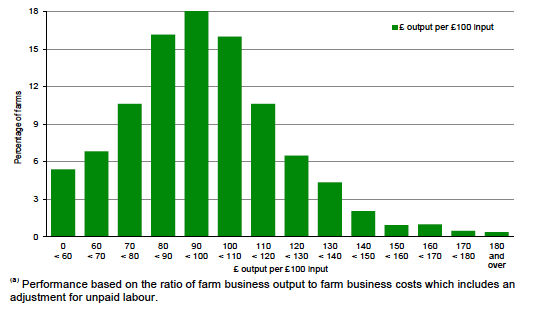 Source: Agriculture in the UK 2015 – DEFRA Graph 2 Farm business income by cost centre; Scotland only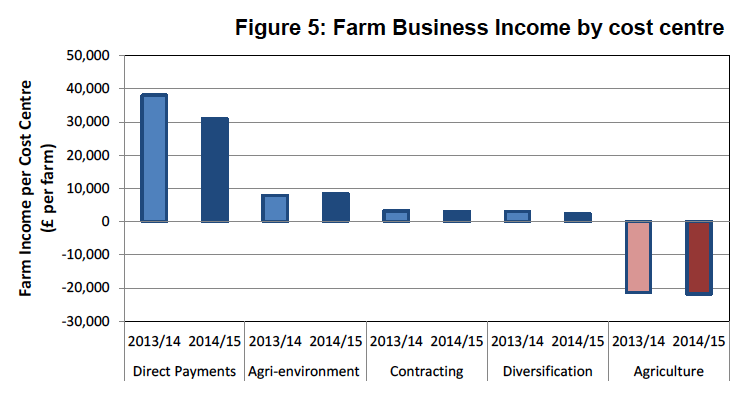 Source: Annual Estimates of Farm Business Income – Scottish Government, March 2016.Figure 1 Gross Value Added in the Food and Farming sector  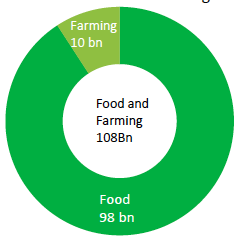 Source: Agriculture in the UK – DEFRA Seminar 27th June 2016 – Presentation by Vic Platten, DEFRA Food and Farming Strategy and InnovationBEIS/16/29RFRespondent typeBusiness representative organisation/trade bodyCentral governmentCharity or social enterpriseIndividualLarge business (over 250 staff)Legal representativeLocal governmentMedium business (50 to 250 staff)Micro business (up to 9 staff)Small business (10 to 49 staff)Trade union or staff associationOther (please describe) 